Контрольно-измерительные материалы:Итоговая контрольная работа по географии 5 класс1 вариантКто из ученых древности впервые использовал слово «география»?
а) Пифагор;	б) Аристотель;	в) Пифей;		г) Эратосфен.Вид изображения, позволяющий подробно изучить небольшой по площади участок земной поверхности:
а) глобус;	б) географическая карта;   в) план;	г) аэрофотоснимок.Какого из указанных направлений по сторонам горизонта не существует?а) Ю            б) ЗВ       в) СЗ         г) ЮВ.Следствием осевого вращения Земли являетсяа) смена времён года 		в) смена дня и ночи 
б) смена погоды 			г) смена времениПервое путешествие вокруг Африки совершили:
а) викинги;	б) финикийцы;	в) древние греки;		г) индусы.Какие из перечисленных объектов расположены на территории Евразии?
а) Китай, Амазонка, Эйр-Норт;
б) Амур, Байкал, Рейн;
в) Аппалачи, Волга, Россия;
г) Эйр-Норт, Байкал, Виктория.Река, ручей, озеро, море входят в состав:
а) атмосферы;	в) биосферы;
б) гидросферы;	г) литосферы.Нижняя граница географической оболочки проходит:
а) в атмосфере;	б) в гидросфере;	в) в литосфере;	г) в мантии.Сколько стран расположено на территории Антарктиды?а) 1      б) 6      в) 12       г) ни однойРасставьте материки Земли в порядке возрастания из площади:
а) Антарктида;
б) Африка;
в) Евразия;
г) Австралия;Установите соответствие между названием материка и характерной его особенностью:
1) Евразия;			а) Самый жаркий;
2) Африка;			б) Самый холодный;
3) Антарктида;		в) Самый большой;
4) Австралия;		г) Самый маленький.	Из предложенного списка выберите 3 объекта природы.
а) компьютер;
б) хлеб;
в) песок;
г) море;
д) ручка;
е) собака. Кто совершил первое кругосветное путешествие?  Какой метод географических исследований применен при составлении этого текста?Тропические леса занимают значительную часть лесной площади мира и являются главным источником древесины ценных пород. Это огромная кладовая пищевых, технических, лекарственных и других полезных растений, широко вошедших в культуру и быт народов многих стран, а также послуживших источником генофонда диких сородичей для селекции и выведения культурных сортов. Чай и кофе, бананы и цитрусовые, гевея и тунг, как и многие сотни других ныне культивируемых полезных растений, являются выходцами из тропических лесов.2 вариантНа русский язык слово «география» переводится как:
а) землеочертание;	в) земленачертание;
б) землеописание;	г) земленаписание.Точные очертания материков и островов возможно получить при использовании:
а) рисунка земной поверхности;
б) фотографии, сделанной с поверхности Земли;
в) космического снимка;
г) фотографии, сделанной с высоты десятиэтажного дома.Какого из указанных направлений по сторонам горизонта не существует?а) Ю            б) СВ       в) СЗ         г) ЮС.По орбите вокруг Солнца Земля совершает полный оборот за:
а) сутки;		б) месяц;		в) год;		г) день.Первым из европейцев, совершившим путешествие в Китай, является
а) Марко Поло; б) Афанасий Никитин; в) Васко да Гама; г) Хр.Колумб.Какие из перечисленных объектов расположены на территории Африки?
а) Нил, Амазонка, Миссисипи;
б) Амур, Конго, Замбези;
в) Виктория, Танганьика, Нил;
г) Виктория, Танганьика, Байкал.Какая группа объектов природы входит в состав литосферы?
а) море, горы, равнины;
б) горы, муравей, облака;
в) возвышенность, горы, низменность;
г) облако, родник, овраг.Верхняя граница географической оболочки проходит:
а) в атмосфере; б) в гидросфере;	в) литосфере;	г) мантии.Европу отделяют от Азии:а) Уральские горы    б) Кавказские горы     в) Гималаи     г) ТибетРасставьте океаны в порядке увеличения их площади:
а) Тихий; 	б) индийский;  в) Северный Ледовитый;	г) Атлантический.Установите соответствие между названием материка и расположенной на его территории системой:	
1) Евразия			а) Гималаи;
2) Южная Америка;	б) Аппалачи;
3) Северная Америка;	в) Анды;
4) Австралия;		г) Большой Водораздельный хребет.Из предложенного списка выберите 3 объекта природы.
а) почва;
б) телевизор;
в) родник;
г) портфель;
д) дерево;
е) одежда.  Кто открыл Америку?Какие географические методы исследования можно использовать для подтверждения данной информации:  Тропические леса занимают большие пространства по обе стороны экватора в Америке, Африке, в южной и юго-восточной частях Азии и на прилегающих к ней островах, в Австралии.В лесных водоемах тропической Америки растет знаменитая виктория-регия. Ее плавающие в воде листья достигают в диаметре , а огромные чудо-цветки распускаются лишь на две ночи и два вечера, наполняя воздух дурманящим ароматом. В первый вечер цветки белые с красновато-розовой серединой, а во второй — переливаются всеми оттенками от малиново-красного до темно-пурпурного.СПЕЦИФИКАЦИЯитоговой проверочной работы по географии за курс 5 класса школы.1. Назначение КИМ итоговой контрольной работы.Контрольные измерительные материалы позволяют установить уровень освоения пятиклассниками Федерального компонента государственного стандарта основного общего образования по географии 5 класса.2. Документы, определяющие содержание КИМ.Содержание итоговой работы определяется на основе документов:- Федеральный компонент государственного стандарта основного общего образования (приказ Минобразования России от 05.03.2004 №1089)-   Программа Домогацких Е.М. (Программа курсов «География» для 5-9 классов. - М.: Русское слово, 2012)3. Подходы к отбору содержания, разработке структуры КИМОтбор содержания, подлежащего проверке в итоговой работе осуществляется в соответствии с разделом «Обязательный минимум содержания основных образовательных программ» Федерального компонента государственных стандартов основного общего образования. В каждый вариант включены задания, проверяющие уровень знания содержания всех основных разделов курса  Введение в географию и выполнение основных требования к уровню подготовки восьмиклассников.4. Структура проверочной работы.Работа состоит из 14 заданий. Задания проверяют знания, составляющие основу географической грамотности, а также способность применять знания и умения в контекстах, соответствующих основным разделам курса. Работа содержит 9 заданий с выбором одного верного ответа из четырех предложенных, 1 задание на определение правильного порядка географического явления, 1 задание на сопоставление, 1 задание с выбором трех правильных ответов из 6, 1 задание с кратким ответом, 1 задания на выявление географического метода по описанию.Распределение заданий проверочной работы по частям работы.
5. Распределение заданий проверочной работы по содержанию и видам учебной деятельности.Содержание проверочной работы можно разделить на 6 блоков обязательного минимума содержания образования.Первый блок включает задания №1, 14, по теме «Наука география». Второй – задания №2-4 по теме «Земля и ее изображение». Третий – задания №5, 13 по теме «История географических открытий». Четвертый – задания №6, 9-11 по теме «Путешествие по планете Земля». Пятый – задания №7, 8, 12 по теме «Природа Земли». Проверочная работа предусматривает разные виды учебной деятельности. Задания I части (1-9) позволяют проверить освоение наиболее значимого содержания: знание фактов и закономерностей по данным темам, элементарных причинно-следственных связей, сформированность простейших географических умений и пространственных представлений.  Во II части представлены задания (10-13), в которых необходимо сделать множественный выбор или дать краткий ответ. Они предполагают более глубокое знание фактов и сформированность пространственных представлений о конкретных территориях. Сложное задание III части (19) направлено на проверку умения определять географический метод по описанию.Распределение заданий по содержанию и видам учебной деятельности.7. Распределение заданий проверочной работы по уровню сложности.Работа включает в себя 64% простых заданий, 29% средней сложности и 7% сложных.8. Время выполнения работы. На выполнение проверочной работы отводится 45 мину. 9. Число вариантов в работе.Подготовлено два варианта, в которых даны однотипные задания на проверку одинаковых знаний, умений и тем курса.Ключ:Вариант 1. 1г, 2в, 3б, 4в, 5б, 6б, 7б, 8в, 9г, 10габв, 11-1в,2а,3б,4г, 12вге, 13.Магеллан. 14.Вариант 2. 1б, 2в, 3г, 4в, 5а, 6в, 7в, 8а, 9а, 10вбга, 11-1а,2в,3б,4г, 12авд, 13.Колумб, 1410. Система оценивания отдельных заданий и работы в целом.За каждый правильный ответ первой части и второй части (№1-13) ставится 1 балл. За правильно названный метод в 14 вопросе (III часть) – 1 балл, всего 2 балла. Максимальный балл за работу – 15 балла. «3» получает работа с 5-8, «4» - с 9-12, «5» - с 13-15 баллами.Перечень проверяемых требований стандартаИтоговый тест по географии для 6 классаВариант 1Часть АА1. Термин «география» принадлежит греческому учёному1) Геродоту2) Гомеру3) Эратосфену4) АристотелюА2. Первое кругосветное путешествие совершил1) М. Поло2) А. Никитин3) Х. Колумб4) Ф. МагелланА3. Период вращения Земли вокруг своей оси равен1) 12 часов2) 24 часа3) 365 суток            4) 366 сутокА4. Стороны горизонта определяют при помощи1) нивелира                          2) компаса                            3) термометра                       4) линейки  А5. Определите, какой из масштабов наибольший1) 1 : 10002) 1 : 50003) 1 : 10000            4) 1 : 500000А6. Какому азимуту соответствует направление на запад1) 0 °2) 90 °3) 180 °            4) 270 °А7. Превышение точки земной поверхности над другой точкой по отвесной линии называется1) относительная высота2) абсолютная высота3) высота            4) горизонтальА8. Условная линия, соединяющая точки с одинаковой высотой над уровнем моря, -  это1) азимут2) бергштрих3) горизонт4) горизонтальА9. Уменьшенное изображение поверхности Земли на плоскости при помощи условных знаков, называется            1) рисунок            2) аэрофотоснимок3) географическая карта4) схемаА10. Площадь поверхности нашей планеты составляет1) 170 000км22) 3) 510 000 000 км24) А11. Географическая широта бывает           1) западной и северной           2) западной и южной           3) южной и северной           4) западной и восточнойА12. Линии, проведенные параллельно экваторы называются             1) параллели           2) горизонтали           3) меридианы           4) изобаты А13. Список всех условных знаков, которые использованы на карте называется           1) план           2) легенда           3) рассказ           4) шкалаА14. Материковая кора на равнинах в среднем составляет1) 20 – 2) 30 – 3) 70 – 4) 130 – А15. Литосфера – это1) воздушная оболочка Земли2) водная оболочка Земли3) твердая оболочка Земли4) оболочка, где развивается жизньА16. К магматическим горным породам относятся1) известняк2) гранит3) кварцит4) торфА17. В центре Земли находится1) мантия2) земная кора3) эпицентр4) ядроА18. Все неровности земной поверхности образуют1) горы2) равнины3) рельеф4) впадиныА19. Наивысшая точка Земли имеет высоту1) 2) 3) 4) 11022 мА20 Наука о землетрясениях – это1) сейсмология 2) почвоведение3) география4) геологияА21. Самый высокий действующий вулкан России1) Этна2) Везувий3) Килиманджаро4) Ключевская СопкаА22. Периодически фонтанирующие горячие источники называются1) вулкан2) гейзер3) родник4) фонтанА23. Какие горы расположены на материке Северная Америка1) Кавказские2) Драконовы3) Анды4) КордильерыА24. Отвалы пустой породы возле шахт называются            1) ямы2) горы3) карьеры4) терриконыА25. Часть материковой земной коры продолжающейся под океанами до глубины  называют1) шельфом2) котловиной3) ложем4) впадинойА26. Архипелаг – это1) небольшой участок суши в океане2) участок суши, глубоко впадающий в океан3) огромный участок суши4) группа островов, лежащих недалеко друг от другаА27. Самый маленький океан на Земле1) Атлантический2) Индийский3) Северный Ледовитый4) Тихий А28. Какую часть земной поверхности занимает Мировой океан1) 1/22) 2/53) 3/44) 2/6А29. Лава, выбрасываемая из кратера вулкана в виде мелких частиц – это1) вулканический пепел2) вулканические бомбы3) вулканические газы4) хлопушкиА30. Каким цветом на физической карте обозначают равнины1) зелёным2)желтым3)коричневым            4) синим	Часть ВВ1. Подпишите, какой условный знак изображен на рисунке под буквой В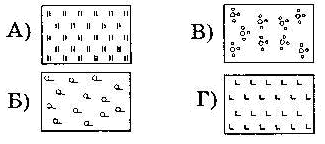 В2. Определите, что изображено на рисунке под буквой Б              А                              Б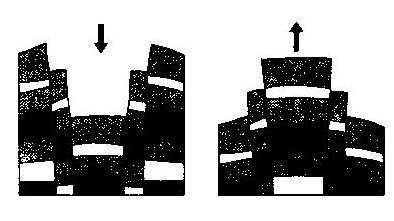 В3. Какой цифрой показан на карте Африки Южный тропик?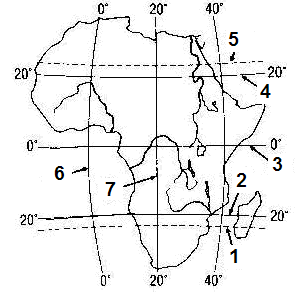 В4.  Какой склон холма изображенного на рисунке более крутой?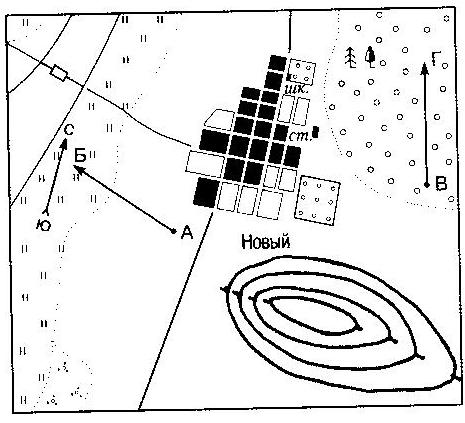 В5. По какому азимуту нужно идти, чтобы попасть из точки М в точкуК?  Ответ запишите цифрами. 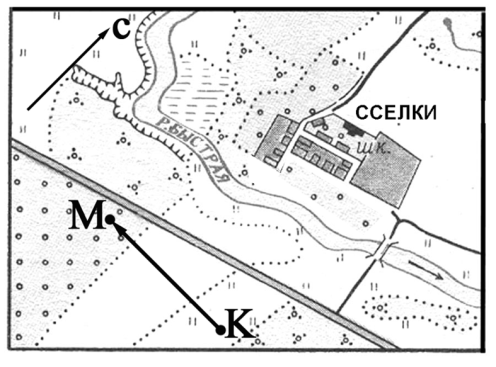 Вариант 2Часть АА1. «География» в переводе1) измерение Земли      2) изучение Земли      3) описание Земли       4) исследование ЗемлиА2. Первым европейцем, достигшим Китая, был:1) М. Поло      2) А. Никитин       3) Х. Колумб         4) Ф. МагелланА3. Один оборот вокруг Солнца Земля совершает за1) 12 часов2) 24 часа3) 365 суток            4) 370 сутокА4. Азимут измеряется в1) часах       2) градусах         3) метрах                  4) километрахА5. Определите, какой из масштабов наименьший1) 1 : 10002) 1 : 50003) 1 : 10000            4) 1 : 500000А6. Какому азимуту соответствует направление на восток1) 0 °2) 90 °3) 180 °            4) 270 °А7. Превышение точки земной поверхности по отвесной линии над уровнем моря по отвесной линии называется1) относительная высота2) абсолютная высота3) высота            4) горизонтальА8. Направление склонов указывают короткие черточки, которые называются1) азимут             2) бергштрихи          3) горизонт                4) горизонтальА9. На политических картах нанесены1) заводы 2) горы и равнины3) природные зоны            4) границы государствА10. Длина нашей планеты по окружности равна1) 170 000км22) 3) 510 000 000 км2            4) А11. Географическая долгота бывает           1) западной и северной           2) западной и южной           3) южной и северной           4) западной и восточнойА12. Линии, показывающие кратчайший путь от Северного полюса до Южного называются           1) параллели        2) горизонтали          3) меридианы         4) изотермы А13. Линии, соединяющие точки с одинаковыми глубинами называются           1) параллели          2) горизонтали           3) меридианы          4) изобаты А14. Материковая кора в горах в среднем составляет1) 20 –          2) 30 –            3) 70 –                4) 130 – А15. Гидросфера – это1) воздушная оболочка Земли2) водная оболочка Земли3) твердая оболочка Земли4) оболочка, в которой развивается жизньА16. К осадочным горным породам относятся1) известняк2) гранит3) кварцит4) мраморА17. На поверхности Земли находится1) мантия              2) земная кора                       3) эпицентр                        4) ядроА18. Выпуклая форма рельефа, возвышающаяся более чем на , называется1) гора                2) равнина                  3) низменность                  4) впадинаА19. Самая глубокая впадина в океане имеет глубину1) 2) 3) 4) А20. Прибор, регистрирующий колебания земной коры, - это1) сейсмографы2) барометры3) термометры4) эхолотыА21. Самый высокий потухший вулкан в Африке1) Этна2) Везувий3) Килиманджаро4) Ключевская СопкаА22. Горы, которые имеют кратер и жерло называются1) вулканы2) гейзеры3) родники            4) фонтаныА23. Какие горы расположены на материке Евразия1) Кавказские        2) Драконовы               3) Анды                   4) КордильерыА24. При открытой добыче полезных ископаемых образуются ямы, которые называютс1) русла2) канавы3) карьеры4) терриконыА25. Глубину океана можно измерить при помощи1) сейсмографа           2) барометра           3) термометра           4) эхолотаА26. Полуостров – это1) небольшой участок суши в океане2) участок суши, глубоко впадающий в океан3) огромный участок суши4) группа островов, лежащих недалеко друг от другаА27. Самый большой океан на Земле1) Атлантический     2) Индийский         3) Северный Ледовитый            4) ТихийА28. Мировой океан занимает1) более 20 % земной поверхности2) более 30 % земной поверхности3) более 50 % земной поверхности4) более 70 % земной поверхностиА29. Лава, выбрасываемая из кратера вулкана в виде крупных кусков – это1) вулканический пепел2) вулканические бомбы3) вулканические газы            4) хлопушкиА30. Каким цветом на физической карте обозначают горы1) зелёным         2) желтым            3) коричневым           4) синимЧасть ВВ1. Подпишите, какой условный знак изображен на рисунке под буквой АВ2. Определите, что изображено на рисунке под буквой А              А                              БВ3. Какой цифрой показан на карте Африки Северный тропик?В4.  Какой склон холма изображенного на рисунке более пологий?СПЕЦИФИКАЦИЯитоговой проверочной работы по географии за курс 6 класса школы.1. Назначение КИМ итоговой контрольной работы.Контрольные измерительные материалы позволяют установить уровень освоения пятиклассниками Федерального компонента государственного стандарта основного общего образования по географии 6 класса.2. Документы, определяющие содержание КИМ.Содержание итоговой работы определяется на основе документов:- Федеральный компонент государственного стандарта основного общего образования (приказ Минобразования России от 05.03.2004 №1089)-   Программа Домогацких Е.М. (Программа курсов «География» для 5-9 классов. - М.: Русское слово, 2012)3. Подходы к отбору содержания, разработке структуры КИМОтбор содержания, подлежащего проверке в итоговой работе осуществляется в соответствии с разделом «Обязательный минимум содержания основных образовательных программ» Федерального компонента государственных стандартов основного общего образования. В каждый вариант включены задания, проверяющие уровень знания содержания всех основных разделов курса  Введение в географию и выполнение основных требования к уровню подготовки восьмиклассников.4. Структура проверочной работы.Работа состоит из 14 заданий. Задания проверяют знания, составляющие основу географической грамотности, а также способность применять знания и умения в контекстах, соответствующих основным разделам курса. Работа содержит 9 заданий с выбором одного верного ответа из четырех предложенных, 1 задание на определение правильного порядка географического явления, 1 задание на сопоставление, 1 задание с выбором трех правильных ответов из 6, 1 задание с кратким ответом, 1 задания на выявление географического метода по описанию.Распределение заданий проверочной работы по частям работы.
5. Распределение заданий проверочной работы по содержанию и видам учебной деятельности.Содержание проверочной работы можно разделить на 6 блоков обязательного минимума содержания образования.Первый блок включает задания №1, 14, по теме «Наука география». Второй – задания №2-4 по теме «Земля и ее изображение». Третий – задания №5, 13 по теме «История географических открытий». Четвертый – задания №6, 9-11 по теме «Путешествие по планете Земля». Пятый – задания №7, 8, 12 по теме «Природа Земли». Проверочная работа предусматривает разные виды учебной деятельности. Задания I части (1-9) позволяют проверить освоение наиболее значимого содержания: знание фактов и закономерностей по данным темам, элементарных причинно-следственных связей, сформированность простейших географических умений и пространственных представлений.  Во II части представлены задания (10-13), в которых необходимо сделать множественный выбор или дать краткий ответ. Они предполагают более глубокое знание фактов и сформированность пространственных представлений о конкретных территориях. Сложное задание III части (19) направлено на проверку умения определять географический метод по описанию.Распределение заданий по содержанию и видам учебной деятельности.7. Распределение заданий проверочной работы по уровню сложности.Работа включает в себя 64% простых заданий, 29% средней сложности и 7% сложных.8. Время выполнения работы. На выполнение проверочной работы отводится 45 мину. 9. Число вариантов в работе.Подготовлено два варианта, в которых даны однотипные задания на проверку одинаковых знаний, умений и тем курса.Ключ:Вариант 1. 1г, 2в, 3б, 4в, 5б, 6б, 7б, 8в, 9г, 10габв, 11-1в,2а,3б,4г, 12вге, 13.Магеллан. 14.Вариант 2. 1б, 2в, 3г, 4в, 5а, 6в, 7в, 8а, 9а, 10вбга, 11-1а,2в,3б,4г, 12авд, 13.Колумб, 1410. Система оценивания отдельных заданий и работы в целом.За каждый правильный ответ первой части и второй части (№1-13) ставится 1 балл. За правильно названный метод в 14 вопросе (III часть) – 1 балл, всего 2 балла. Максимальный балл за работу – 15 балла. «3» получает работа с 5-8, «4» - с 9-12, «5» - с 13-15 баллами.Перечень проверяемых требований стандартаИтоговый тест по географии для 7-го класса.Вариант 1.Выберите один правильный ответ из четырех предложенных.1. Правильно выберите масштаб карты, если на ней расстояние между двумя населёнными пунктами 5см, а на местности 5 км:1) 1:5000; 2) 1:1000000; 3) 1:10000; 4) 1:100000.2. Самой полноводной рекой Африки является:1) Нигер; 2) Конго; 3) Нил; 4) Замбези.3.Назовите государство Азии:1) Боливия; 2) Пакистан; 3)Дания; 4) Мексика.4. Кто впервые доказал единство Мирового океана:1) Эратосфен; 2) Колумб; 3) Кук; 4) Магеллан.5. Какой стороне горизонта соответствует азимут величиной 135°:1) северо-восток; 2) юго-запад; 3) северо-запад; 4) юго-восток.6. Самые высокие температуры воздуха на земле отмечены в пределах:1) Сахары; 2) Амазонии; 3) Аравийского п-ва; 4) Центральной Австралии.7. Антарктида была открыта в 1820 году:1) И.Ф. Крузенштерном и Ю.Ф. Лисянским; 2) Д. Куком и В. Янсзоном; 3) Ф.Ф. Беллинсгаузеном и М.П. Лазаревым; 4) Ф. Амундсеном и Р. Скоттом.8. Высочайшей вершиной Анд является гора:1) Чимборасо; 2) Котопахи; 3) Аконкагуа; 4) Ильямпу.9. Горную систему, образовавшуюся в кайнозое и расположенную в центре Европы, называют:1) Пиренеями; 2) Кавказом; 3) Балканами; 4) Альпами.10. Большинство рек Евразии имеют:1) грунтовое питание; 2) снеговое; 3) дождевое; 4) ледниковое.Напишите словами определения или понятия.11. Как называются участки суши с абсолютной высотой от 0м-200м? 12. Ветер, постоянно дующий от тропиков в сторону экватора, называется…13. Водные пространства, глубоко вдающиеся в сушу, называются…14. Жители Южной Америки потомки от смешанных браков индейцев и негров, называются…15. Как называется западная часть материка Евразии?Установите соответствие.16. Установите соответствие между крайними точками Северной Америки и их координатами:1) м. Марьято                                 а) 73°с.ш., 94°30' з.д.2) м. Принца-Уэльского                б) 53°с.ш., 56°з.д.3) м. Мерчисон                               в) 65°с.ш., 168°з.д.4) м. Сент-Чарльз                           г) 8°с.ш., 81°з.д.17. Установите соответствие между платформами и формами рельефа:1) Восточно-Европейская           а) Среднесибирское плоскогорье;2) Индейская                                б) Русская равнина;3) Сибирская                                в) Плоскогорье Декан.Сконструируйте правильное утверждение.18. Берега Австралии слабо изрезаны, при этом выделяются заливы Большой Австралийский и (1), на севере расположен крупнейший полуостров (2), самым большим островом материка является (3).Слова для вставки:1 – (Кампече), (Карпентария), (Бискайский)2 – (Кейп-Йорк), (Юкатан), (Сьюард)3 – (Сулавеси), (Тимор), (Тасмания). Вариант 2.Выберите один правильный ответ из четырех предложенных.1. Если на географической карте отрезок длиной  соответствует  земной поверхности, то масштаб этой карты:1) 1:200; 2) 1:200000; 3) 1:20000000; 4) 1:200000000.2. Большинство из озёр Австралии:1) сточные и пресные; 2) сточные солёные; 3) бессточные и пресные; 4) бессточные и солёные.3. Назовите государство Африки:1) Перу; 2) Дания; 3) Ливия; 4) Боливия.4. Сколько соли можно получить из 1 тонны воды Персидского залива, если её солёность 40‰:1) 40г, 2) 400г, 3) , 4) .5. Какой стороне горизонта соответствует азимут величиной 270°:1) север; 2) запад; 3) северо-запад; 4) юго-восток.6. Постоянный ветер, дующий от тропиков в сторону 60° широт, называется:1) муссоном; 2) пассатом; 3) западным переносом; 4) северо-восточным переносом.7. Среди исследователей Центральной и Восточной Африки конца 19 века особое место занимает:1) Н.М. Пржевальский; 2) Н.Н. Миклухо-Маклай; 3) В.В. Юнкер; 4) О.Ю. Шмидт.8. Высочайшей вершиной Альп является гора:1) Чимборасо; 2) Монблан; 3) Мак – Кинли; 4) Ильямпу.9. Самый высокий континент на земле:1) Евразия; 2) Антарктида; 3) Австралия; 4) Африка.10. Природная зона Африки, где растут баобабы, акации, а среди травянистой растительности пасутся антилопы, буйволы, зебры, называется:1) переменно-влажные леса; 2) саванны и редколесья; 3) жестколистные леса и кустарники; 4) тропические пустыни и полупустыни.Напишите словами определения или понятия.11. Как называются участки суши с абсолютной высотой  свыше 1000м.12. Мощное тёплое течение у берегов Северной Америки, формируется под действием силы тяжести и ветра, называется…13. Субтропические степи на лессовых равнинах Южной Америки, главным образом в Аргентине и Уругвае, называются…14. Как называют южную полярную область Земли, расположенную до 50-60°ю.ш.15. Самое большое озеро Австралии, называется…Установите соответствие.16. Установите соответствие между крайними точками Австралии и их координатами:1) м. Йорк                                              а) 38°ю.ш., 147°в.д.,2) м. Юго-Восточный                          б) 28°ю.ш., 154°в.д.,3) м. Стип-Пойнт                                  в) 11°ю.ш., 143°в.д., 4) м. Байрон                                           г) 26°ю.ш., 114°в.д.17. Установите соответствие между горными породами и месторождениями полезных ископаемых.1) Кристаллические породы          а) каменный уголь, нефть, природный     платформы;                                           газ, фосфориты.2) Продукты выветривания                 б) железные руды, свинец, титан,    кристаллических пород                        цинк, медь, уран.3) Осадочные породы                           в) бокситы, железные руды    предгорных прогибов                            осадочного происхождения.Сконструируйте правильное утверждение.18. Островов вблизи Африки мало, крупнейший из них (1), на востоке в Индийский океан врезается полуостров (2), а на западе в сушу вдаётся (3) залив.Слова для вставки:1 – (Врангеля), (Мадагаскар), (Калимантан).2 – (Пиренейский), (Лабрадор), (Сомали), (Флорида).3 – (Гвинейский), Бискайский), 9Гудзонов), (Персидский).СПЕЦИФИКАЦИЯитоговой проверочной работы по географии за курс 7 класса школы.1. Назначение КИМ итоговой контрольной работы.Контрольные измерительные материалы позволяют установить уровень освоения семиклассниками Федерального компонента государственного стандарта основного общего образования по географии 7 класса.2. Документы, определяющие содержание КИМ.Содержание итоговой работы определяется на основе документов:- Федеральный компонент государственного стандарта основного общего образования (приказ Минобразования России от 05.03.2004 №1089)-   Программа Домогацких Е.М. (Программа курсов «География» для 5-9 классов. - М.: Русское слово, 2012)3. Подходы к отбору содержания, разработке структуры КИМОтбор содержания, подлежащего проверке в итоговой работе осуществляется в соответствии с разделом «Обязательный минимум содержания основных образовательных программ» Федерального компонента государственных стандартов основного общего образования. В каждый вариант включены задания, проверяющие уровень знания содержания всех основных разделов курса Географии материков и океанов и выполнение основных требования к уровню подготовки семиклассников.4. Структура проверочной работы.Работа состоит из 18 заданий. Задания проверяют знания, составляющие основу географической грамотности, а также способность применять знания и умения в контекстах, соответствующих основным разделам курса. Работа содержит 10 заданий с выбором одного верного ответа из четырех предложенных, 7 заданий с кратким ответом, 1 задания с выбором географических объектов и подставления их в заданный текст.Распределение заданий проверочной работы по частям работы.
5. Распределение заданий проверочной работы по содержанию и видам учебной деятельности.Содержание проверочной работы можно разделить на 7 блоков обязательного минимума содержания образования.Первый блок включает задания №1,5, по теме «География в современном мире. Математическая основа карт». Второй – задания №8,9,17 по теме «Литосфера». Третий – задания №6,11,13 по теме «Атмосфера». Четвертый – задания №4, 12 по теме «Гидросфера». Пятый – задания №2, 10, 14, 15, 16, 18, по теме «Материки». Шестой – задание №7, по теме «Исследователи». Седьмой – задание № 3, по теме «Страны мира».Проверочная работа предусматривает разные виды учебной деятельности. Задания I части (1-15) позволяют проверить освоение наиболее значимого содержания: знание фактов и закономерностей по данным темам, элементарных причинно-следственных связей, сформированность простейших географических умений и пространственных представлений.  Во II части представлены задания (16-17), в которых необходимо сделать множественный выбор. Они предполагают более глубокое знание фактов и сформированность пространственных представлений о конкретных территориях. Сложное задание III части направлено на проверку умения устанавливать связи между различными географическими объектами.Распределение заданий по содержанию и видам учебной деятельности.7. Распределение заданий проверочной работы по уровню сложности.Работа включает в себя 55% простых заданий, 39% средней сложности и 6% сложных.8. Время выполнения работы. На выполнение проверочной работы отводится 45 мину. 9. Число вариантов в работе.Подготовлено два варианта, в которых даны однотипные задания на проверку одинаковых знаний, умений и тем курса.Ключ:Вариант 1. 1-4;   2-2;    3-2;  4-4; 5-4; 6-4; 7-3; 8-3; 9-4; 10-3;11. Низменность          12. Пассат13. Залив14. Самбо15. Европа16. 1-г,  2-в, 3-а, 4-б17. 1-б, 2-в, З-а18. (1)-Капрентария        (2)-Кейп-Йорк        (3)-ТасманияВариант 2. 1-3;   2-4;  3-3;  4-4;  5-1;  6-3;  7-3;   8-2;  9-2;  10-2  11. Горы;12. Гольфстрим          13. Пампа14. Антарктика15. Эйр16. 1-в;  2-а; 3-г; 4-б17. 1-б; 2-в;  З-а18. (1)-Мадагаскар        (2)-Самали        (3)-Гвинейский10. Система оценивания отдельных заданий и работы в целом.За каждый правильный ответ первой части (№1-10) ставится 1 балл. За правильное выполнение заданий II части, №11-15 – 1 балл, №16-17 – 2 балла. За правильно выбранный географический объект в 18 вопросе (III часть) – 1 балл, всего 3 балла. Максимальный балл за работу – 22 балла. «3» получает работа с 7-11, «4» - с 12-17, «5» - с 18-22 баллами.Перечень проверяемых требований стандартаИтоговый тест по географии 8 класс1 вариант.1.Укажите крайнюю северную материковую точку России1) мыс Челюскин; 2) Мыс Диксон; 3) Мыс Флигели;  4) Мыс Лопатка2. С какой страной Россия не имеет сухопутных границ: 1) Украина; 	2) Белоруссия; 	3) Армения; 	4) Азербайджан.3. Выявите, какое время показывают часы в Москве (II часовой пояс), если известно, что в г. Норильске (VI часовой пояс) в данный момент 20 ч.1) 16 ч.; 	2) 24 ч.; 	3) 2 ч.; 	4) 17 ч.4. Обширная область земной коры, обладающая устойчивостью, это – 1) Платформа, 	2) Горст, 	3) Щит, 	4) Морена5. Западная Сибирь, Волго-Уральский район, Европейский Север, шельф Сахалина - это крупные ресурсные районы. Определите, запасы какого полезного ископаемого здесь сосредоточены1) угля; 	2) нефти и газа; 	3) железных руд; 4) руд цветных металлов6. Определите, какой из типов климата характеризуется следующим набором свойств: годовая амплитуда температур 50-60 °С, небольшая (0,2-0,Зм) высота снежного покрова, господство антициклональных типов погоды1) морской; 		3) умеренно-континентальный;2) континентальный; 	4) резко континентальный.7. Какой из перечисленных городов, показанных на карте, находится в зоне действия антициклона?1) Архангельск; 2) Сыктывкар; 3) Ростов-на-Дону;  	4) Нижний Новгород8. Карта погоды составлена на 17 января. В каком из перечисленных городов, показанных на карте, на следующий день вероятно существенное похолодание?1) Москва		 2) Омск 		3) Тюмень 		4) Элиста9. Определите, какие из перечисленных рек относятся к бассейну Северного Ледовитого океана1) Дон, Кубань; 2) Волга, Терек, Урал; 	3) Амур; 	4) Лена, Енисей, Обь10. Заполненное водой крупное естественное понижение земной поверхности – это:1) болото 	2) река 	3) водохранилище 	4) озеро11. Амур, Бурея, Зея относятся к рекам с:1) весенним половодьем,		3) летним половодьем,2) поводочным режимом,		4) равномерным стоком.12. Процесс разрушения почвы водой и ветром называется:1) Агротехникой	  2) Мелиорацией	  3) Эрозией  	4) Рекультивацией13. Какая из перечисленных природных зон занимает наибольшую площадьв России?1) лесотундра	2) тундра	3) тайга	4) степь14. Группа студентов из Ростова-на-Дону занимается изучением экосистемкрупных рек. Какой из перечисленных заповедников им необходимопосетить для изучения экосистем дельты одной из крупнейших рек Сибири?1) Усть-Ленский		3) Печоро-Илычский2) Тебердинский		4) Окский15. Для зоны тундр характерны животные (выберите двоих):1) песец 	2) белый медведь, 3) лемминг, 4) бурый медведь, 5) лось.16. Воссоздайте правильную последовательность почвенных горизонтов от поверхности вглубь земли?1) материнская порода	  2) гумусовый	3) вымывания	4) вмывания17. Какой зональный тип почв формируется под хвойными лесами в условиях избыточного увлажнения и умеренно-теплого лета?18. Во время экскурсии учащиеся сделали схематическую зарисовку залегания горных пород на обрыве у берега реки.Расположите показанные на рисунке слои горных пород в порядке возрастания их возраста (от самого молодого до самого старого).Запишите в получившуюся последовательность буквА) глинаБ) кварцитВ) песок19. Перечислите все известные вам причины большого количества озер в Карелии и на Кольском полуострове.2 вариант1. Укажите крайнюю восточную материковую точку России 1) Мыс Челюскин; 2) Мыс Дежнева;  3) Гора Базардюзю; 4) Мыс Флигели2. Самая короткая граница России с государством:1) Грузия; 		2) КНДР;		3) Азербайджан; 		4) Китай.3. Выявите, какое время показывают часы в Хабаровске(IX часовой пояс), если известно, что в г. Челябинске (IV часовой пояс) в данный момент 7 ч. 1) 16 ч.; 		2) 24 ч.;		3) 12 ч.; 		4) 13ч.4. Участок древней платформы, где кристаллический фундамент выходит на поверхность земли это – 1) Щит, 		2) Горст, 		3) Грабен, 		4) Морен5. Укажите, какой из природных районов России наиболее обеспечен гидроэнергетическими ресурсами1) Восточно-Европейская равнина; 		3) Западная Сибирь;3) Средняя и Северо-Восточная Сибирь; 		4) Дальний Восток6. Укажите, какой из перечисленных населенных пунктов имеет среднеянварскую температуру воздуха -24°С 1) Москва; 		2) Мурманск; 	3) Воркута; 	4) Якутск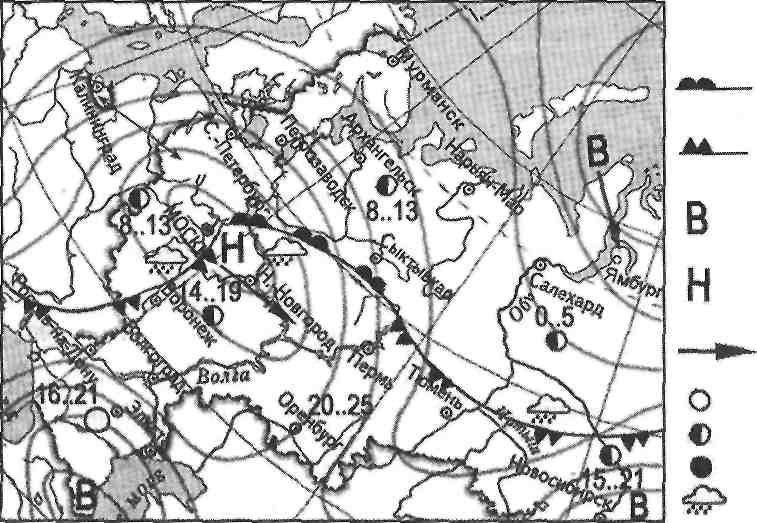 7.	Какой из перечисленных городов, показанных на карте, находится в зоне действия антициклона?1) Москва; 2) Нижний Новгород; 3) Новосибирск; 4) Санкт-Петербург.8.	Карта погоды составлена на 13 мая. В каком из перечисленных городов, показанных на карте, на следующий день вероятно существенное похолодание?1) Воронеж; 	2) Сыктывкар; 	3) Москва; 		4) Санкт-Петербург.9. Определите, какие из перечисленных рек относятся к бассейну Атлантического океана 1) Дон, Кубань; 2) Волга, Терек, Урал; 3) Амур; 4) Лена, Енисей, Обь10. Избыточно увлажнённый участок суши с влаголюбивой растительностью – это:1) водохранилище	2) река 		3) болото 		4) озеро11. Ежегодно повторяющийся подъём уровня воды в реке – это:1) паводок, 		2) режим, 		3) межень, 		4) половодье.12. Оцените причину массового развития оврагов в Черноземье 1) вырубка лесов;  		3) распашка земель;  2) строительство дорог; 	4) осушение болот13. Какой из перечисленных типов почв характерен для природной зоны тайги России:
1) подзолистые		2) серые лесные		3) каштановые	4) черноземы.14. Группа туристов из США хочет своими глазами увидеть природу сибирской тайги и посмотреть окрестности уникального озера Байкал. Какой из перечисленных заповедников им необходимо посетить?
1) Тунгусский;	2) Баргузинский;		3) Буреинский;	4) Дагестанский.15. Растительный мир зоны тундр в основном представлен следующими растениями (выберите два):1) кустарничками;	3) лиственными деревьям 	5) травами;			2) мхами;			4) хвойными деревьями16.  Перечислите правильный порядок смены типов почв с севера на юг:1) каштановые;	2) дерно-подзолистые;	3) тундрово-глеевые;    4) подзолистые17. В одной из природных зон растения имеют следующие особенности: стелющиеся и карликовые формы, многолетний цикл развития, преобладают мхи и лишайники. Определите природную зону. 18. Во время экскурсии учащиеся сделали схематическую зарисовку залегания горных пород на обрыве у берега реки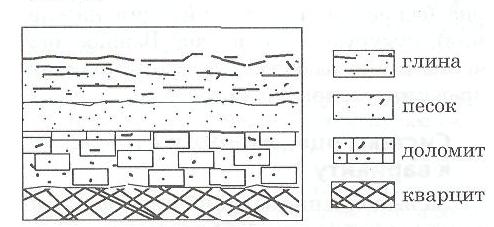 Расположите показанные на рисунке слои горных пород в порядке возрастания их возраста (от самого молодого до самого старого).Запишите в таблицу получившуюся последовательность букв.А) глина; Б) кварцит; В) песок.19. Какие факторы в наибольшей степени затрудняет добычу нефти и газа в Западной Сибири?  (приведите как можно больше известных вам факторов)СПЕЦИФИКАЦИЯитоговой проверочной работы по географии за курс 8 класса школы.1. Назначение КИМ итоговой контрольной работы.Контрольные измерительные материалы позволяют установить уровень освоения восьмиклассниками Федерального компонента государственного стандарта основного общего образования по географии 8 класса.2. Документы, определяющие содержание КИМ.Содержание итоговой работы определяется на основе документов:- Федеральный компонент государственного стандарта основного общего образования (приказ Минобразования России от 05.03.2004 №1089)$-   Программа Домогацких Е.М. (Программа курсов «География» для 5-9 классов. - М.: Русское слово, 2012)3. Подходы к отбору содержания, разработке структуры КИМОтбор содержания, подлежащего проверке в итоговой работе осуществляется в соответствии с разделом «Обязательный минимум содержания основных образовательных программ» Федерального компонента государственных стандартов основного общего образования. В каждый вариант включены задания, проверяющие уровень знания содержания всех основных разделов курса  Физической географии России и выполнение основных требования к уровню подготовки восьмиклассников.4. Структура проверочной работы.Работа состоит из 19 заданий. Задания проверяют знания, составляющие основу географической грамотности, а также способность применять знания и умения в контекстах, соответствующих основным разделам курса. Работа содержит 14 заданий с выбором одного верного ответа из четырех предложенных, 1 задания с выбором двух правильных ответов из 5, 1 задание с кратким ответом, 2 задания на определение правильного порядка географического явления, 1 задание с развернутым ответом, в которых требуется найти причинно-следственные связи данного явления.Распределение заданий проверочной работы по частям работы.
5. Распределение заданий проверочной работы по содержанию и видам учебной деятельности.Содержание проверочной работы можно разделить на 6 блоков обязательного минимума содержания образования.Первый блок включает задания №1-3, по теме «Россия на карте мира». Второй – задания №4, 5, 18 по теме «Геологическое строение и рельеф». Третий – задания №6-8 по теме «Климат России». Четвертый – задания №9, 10 ,11, 19 по теме «Внутренние воды». Пятый – задания №12, 16, 17 по теме «Почвы». Шестой – задания №13-15, по теме «Природные зоны». Проверочная работа предусматривает разные виды учебной деятельности. Задания I части (1-14 и 16) позволяют проверить освоение наиболее значимого содержания: знание фактов и закономерностей по данным темам, элементарных причинно-следственных связей, сформированность простейших географических умений и пространственных представлений.  Во II части представлены задания (15, 17, 18), в которых необходимо сделать множественный выбор. Они предполагают более глубокое знание фактов и сформированность пространственных представлений о конкретных территориях. Сложное задание III части (19) направлено на проверку умения выявлять причинно-следственные связи.Распределение заданий по содержанию и видам учебной деятельности.7. Распределение заданий проверочной работы по уровню сложности.Работа включает в себя 74% простых заданий, 21% средней сложности и 5% сложных.8. Время выполнения работы. На выполнение проверочной работы отводится 45 мину. 9. Число вариантов в работе.Подготовлено два варианта, в которых даны однотипные задания на проверку одинаковых знаний, умений и тем курса.Ключ:Вариант 1. 1.1); 2.3); 3.1); 4.1); 5.2); 6.4); 7.3); 8.1); 9.4); 10.4); 11.3); 12.3); 13.3); 14.1); 15.1)3); 16.2)3)4)1); 17.Подзолистые; 18.АВБ 19.Избыточное увлажнение, естественные природные углубления.Вариант 2. 1.2); 2.2); 3.3); 4.1); 5.3); 6.3); 7.3); 8.1); 9.1); 10.3); 11.4); 12.3); 13.1); 14.2); 15.1)2); 16.3)4)2)1); 17.Тундра; 18АВБ; 19. Суровый климат, болота.10. Система оценивания отдельных заданий и работы в целом.За каждый правильный ответ первой части (№1-14) ставится 1 балл. За правильное выполнение каждого из заданий II части, №15, 17 – 1 балл, №16, 18 – 2 балла. За правильно названную причину в 19 вопросе (III часть) – 1 балл, всего 3 балла. Максимальный балл за работу – 23 балла. «3» получает работа с 7-11, «4» - с 12-17, «5» - с 18-23 баллами.Перечень проверяемых требований стандартаИтоговый контрольная работа за курс 9 класса.1 вариант1. Укажите число государств, имеющих с Россией сухопутные границы:
1) 11;		2) 14;		3) 16;		4) 20.2. Какой из перечисленных районов относится к Западной экономической зоне:
1) Уральский;		3) Западносибирский;2) Дальневосточный;	4) Восточносибирский.3.Выберите из списка субъект РФ с максимальной лесистостью:1) Татарстан                                                  3) Приморский край2) Чукотский АО                                          4) Ростовская область4. Традиционное жилище какого из перечисленных народов представляет собой юрту, крытую войлоком, валенным из овечьей или верблюжьей шерсти:1) калмыки; 	2) коми; 	3) карелы; 		4) чукчи.5. Какой из перечисленных городов России является наибольшим по численности населения?1) Архангельск; 	2) Омск; 	3) Краснодар; 	4) Оренбург.6. Какой из перечисленных регионов России находится в пределах главной полосы расселения?1) Мурманская область		3) Республика Саха (Якутия)2) Новосибирская область	4) Ненецкий АО7. О каком социально-экономическом процессе в России идет речьв приведенном ниже тексте?В середине прошлого столетия доля городского населения в общейчисленности населения России составляла примерно 45%. В настоящеевремя доля горожан в общей численности населения России составляетпримерно 73%. В крупных городах (с численностью населения от 500 тыс.человек и более) проживает более 43% всего городского населения России.Ответ: 8. Укажите отрасль хозяйства, относящуюся к непроизводственной сфере:1) строительство                                                 3) управление2) промышленность                                            4) сельское хозяйство9.Крупные месторождения железной руды в России расположены1) в Курской области		3) в Поволжье2) на Дальнем Востоке		4) в республике Коми10. Какие из перечисленных электростанций вырабатывают больше всего энергии в России?1) Тепловые; 	2) Гидравлические; 	3) Атомные		4) Солнечные.11. Европейский Север занимает ведущее место в России по производству1) автомобилей2) целлюлозы и бумаги3) горно-шахтного оборудования4) сельскохозяйственной техники12. В городе Шахты (Ростовская область) с . работает Ростовскийэлектрометаллургический завод – новое современное предприятие, имеющеепроизводственную мощность 730 тыс. тонн стального проката в год.В . рядом с этим заводом начато строительство «Южнорусскогоэлектрометаллургического завода». Сталеплавильные мощности новогозавода составят 960 тыс. тонн в год. Наличие крупных потребителей металлакак в Ростовской области, так и в соседних регионах позволит компании,управляющей заводами, быстро окупить затраты.Карты какого географического региона России необходимо выбрать, чтобы более детально изучить территорию Ростовской области?1) Европейского Юга 		3) Урала 2) Поволжья			4) Центральной России13. Какие особенности хозяйства Ростовской области, кроме упомянутыхв тексте, делают экономически целесообразным размещение в ней электрометаллургических производств? Укажите две особенности.Обоснованный ответ запишите на отдельном листе или бланке, указавсначала номер задания.14. Туристические фирмы разных регионов России разработали слоганы(рекламные лозунги) для привлечения туристов в свои регионы. Установитесоответствие между слоганом и регионом. Запишите в таблицу цифры,соответствующие выбранным ответам.СЛОГАН 							  РЕГИОНA) Посетите наш регион летом – здесь можно	  1) Ленинградская областьлюбоваться «белыми ночами»!        		  2) Краснодарский край	Б) Прекрасные пляжи, горы с альпийскими      3) Кемеровская областьлугами – отдых у нас разнообразен!                 4) Самарская область15. Расположите регионы страны в той последовательности, в которой ихжители встречают Новый год. Запишите в таблицу получившуюсяпоследовательность букв.А) Смоленская областьБ) Приморский крайВ) Красноярский край16. Из перечисленных выбери 3 субъекта Российской Федерации, относящиеся к Западной Сибири:1) Кемеровская обл.			4) Вологодская обл.; 2) Карачаево-Черкесская р-ка; 	5) Р-ка Удмуртия; 3) Алтайский край; 			6) Новосибирская обл17. Из предложенных выберите два варианта характеризующие экономико-географического положение Поволжья.1) Климат  довольно жесткий.2) Транспортная сеть хорошо развита.3) Имеет выход к Северному морскому пути.4) Имеет выход к государственной границе с Казахстаном.5) Имеет выход в Черное море.18. Определите регион России.Этот край имеет выход к двум морям, по суше граничит с одной из зарубежных стран. Бóльшую часть территории занимает низменность, на юге расположены молодые высокие горы. Особенностью климата является непродолжительный холодный период года. Основное богатство края – агроклиматические и рекреационные ресурсы. 2 вариант1. С каким из перечисленных государств Россия НЕ ИМЕЕТ сухопутной границы:
1) КНДР;		2) Грузия;		3) Киргизия;	4) Латвия.2. Какой из перечисленных районов относится к Восточной экономической зоне:
1) Уральский;	2) Поволжский;	3) Дальневосточный;	4) Северный.3. Назовите основной район добычи природного газа в России:1) Северный район                                      3) Поволжье2) Западная Сибирь                                     4) Северный Кавказ4. К традиционным занятиям какого из перечисленных народов России относятся оленеводство и рыболовство?1) башкиры; 2) ненцы; 3) чуваши; 4) кабардинцы.5. Какой из перечисленных городов России является наибольшим по численности населения?1) Нижний Новгород; 	2) Киров; 	3) Петрозаводск; 	4) Архангельск.6. Какой из перечисленных регионов России находится в пределах главной полосы расселения:1) Ямало-Ненецкий АО; 	3) Омская область; 	2) Магаданская область; 	4) Чукотский АО.7.О каком социально-экономическом процессе в России говорится в                  следующем высказывании:   «В   50-е  годы прошлого столетия большой поток переселенцев (более 1,5 млн человек) направился на целинные земли Северного Казахстана и Западной Сибири. Помимо переселений между районами характерным процессом в это время было переселение огромного числа сельских жителей в города»._____________________________8. Укажите отрасль хозяйства, относящуюся к производственной сфере:1) строительство                            3) управление2) связь                                           4) образование9. Наиболее мощные гидроэлектростанций построены:1) на Енисее; 	2) на Ангаре; 	3) на Волге; 	г) на Оби.10. Какой вид транспорта лидирует по грузообороту в России? 1) Авиационный; 		3) Железнодорожный; 2) Автомобильный;		4) Речной.11. Какой из перечисленных городов России является центром черной металлургии:1) Псков; 	2) Магнитогорск; 	3) Тюмень; 		4) Петрозаводск.12. Нижегородская область - один из наиболее экономически развитых регионов России. Здесь развиты многие отрасли промышленности, в том числе целлюлозно-бумажная. В . на территории Нижегородской области началось строительство Балахнинского целлюлозно-бумажного комбината. Решающими факторами при выборе места для его строительства стали выгодное ЭГП: близость к основным потребителям бумаги, железнодорожные и водные пути сообщения, а также наличие крупного источника электрической и тепловой энергии (Нижегородской ГРЭС).Карты какого географического региона России необходимо выбрать, чтобы определить местоположение Нижегородской области?1) Центральной России; 	3) Европейского Севера; 2) Урала; 				4) Европейского Юга.13.	Какие особенности природно-ресурсной    базы  Нижегородской   областиспособствовали развитию Балахнинского ЦБК? Укажите две особенности.Обоснованный ответ запишите на отдельном листе или бланке, указав сначала номер задания.14.Туристические фирмы разных регионов России разработали слоганы (рекламные лозунги) для привлечения туристов в свои регионы. Установите соответствие между слоганом и регионом.СЛОГАН	А) Мы предлагаем сплав по реке Катунь, которая берет начало в ледниках высочайшей горы Сибири!Б) Полюбуйтесь на высочайший действующий вулкан Евразии!РЕГИОН1) Владимирская область; 2) Амурская область; 3) Камчатский край; 4) Республика Алтай.15. Расположите регионы страны в той последовательности, в которой ихжители встречают Новый год. Запишите в таблицу получившуюсяпоследовательность букв.А) Курская областьБ) Магаданская областьВ) Новосибирская область.16. Из перечисленных субъектов Российской Федерации выберите три, относящихся к Уралу.1) Курганская обл.;			4) Вологодская обл.; 2) Карачаево-Черкесская р-ка;   	5) Челябинская обл.;                                                                                                                                                                                                                                                                                                                                                                           3) р-ка Северная Осетия; 		6) Пермский край.17. Из предложенных вариантов выбери два, которые характеризуют экономико-географического положение Европейского Севера.1) Лежит в мягком климате. 2) Имеет выход к Северному морскому пути.3) Имеет выход к государственной границе с Литвой.4) Имеет выход к государственной границе с Финляндией.5) На западе граничит с Поволжьем.18. Определите регион России.Эта республика расположена в европейской части России, площадь территории составляет 415,9 тыс. км2. Её столица расположена на левом берегу реки, относящейся к бассейну Северного Ледовитого океана. Плотность населения в республике очень низкая (около 2 чел. на 1 км2). Здесь находится крупный угольный бассейн, есть месторождения нефти и газа. Добыча полезных ископаемых ведется в сложных природных условиях. Республика богата лесными и водными ресурсами. Ведущие отрасли специализации экономики – топливная и лесная, получила развитие целлюлозо-бумажная промышленность.СПЕЦИФИКАЦИЯитоговой проверочной работы по географии за курс 9 класса школы.1. Назначение КИМ итоговой контрольной работы.Контрольные измерительные материалы позволяют установить уровень освоения девятиклассниками Федерального компонента государственного стандарта основного общего образования по географии 9 класса.2. Документы, определяющие содержание КИМ.Содержание итоговой работы определяется на основе документов:- Федеральный компонент государственного стандарта основного общего образования (приказ Минобразования России от 05.03.2004 №1089)-   Программа Домогацких Е.М. (Программа курсов «География» для 5-9 классов. - М.: Русское слово, 2012)3. Подходы к отбору содержания, разработке структуры КИМОтбор содержания, подлежащего проверке в итоговой работе осуществляется в соответствии с разделом «Обязательный минимум содержания основных образовательных программ» Федерального компонента государственных стандартов основного общего образования. В каждый вариант включены задания, проверяющие уровень знания содержания всех основных разделов курса  Экономической и социальной географии России и выполнение основных требования к уровню подготовки девятиклассников.4. Структура проверочной работы.Работа состоит из 18 заданий. Задания проверяют знания, составляющие основу географической грамотности, а также способность применять знания и умения в контекстах, соответствующих основным разделам курса. Работа содержит 11 заданий с выбором одного верного ответа из четырех предложенных, 1 задания с выбором двух правильных ответов из 5, 1 задание с выбором трех правильных ответов из 6, 2 задания с кратким ответом, 1 задание на определение правильного порядка географического явления, 1 задание на сопоставление, 1 задание с развернутым ответом, в котором требуется найти причинно-следственные связи экономического явления.Распределение заданий проверочной работы по частям работы.5. Распределение заданий проверочной работы по содержанию и видам учебной деятельности.Содержание проверочной работы можно разделить на 6 блоков обязательного минимума содержания образования.Первый блок включает задания №1, 15, по теме «Россия на карте мира». Второй – задание №3 по теме «Природные ресурсы». Третий – задания №4-7 по теме «Население России». Четвертый – задания №8-10 ,13 по теме «Хозяйство». Пятый – задания №2, 11, 12, 14, 16, 17, 18 по теме «Экономические районы». Проверочная работа предусматривает разные виды учебной деятельности. Задания I части (1-6, 8-12) позволяют проверить освоение наиболее значимого содержания: знание фактов и закономерностей по данным темам, элементарных причинно-следственных связей, сформированность простейших географических умений и пространственных представлений.  Во II части представлены задания (7, 14-17), в которых необходимо сделать множественный выбор. Они предполагают более глубокое знание фактов и сформированность пространственных представлений о конкретных территориях и экономических явлениях. Сложные задания  III части (13, 18) направлено на проверку умения выявлять причинно-следственные связи, определять объект по описанию.Распределение заданий по содержанию и видам учебной деятельности.7. Распределение заданий проверочной работы по уровню сложности.Работа включает в себя 61% простых заданий, 28% средней сложности и 11% сложных.8. Время выполнения работы. На выполнение проверочной работы отводится 45 мину. 9. Число вариантов в работе.Подготовлено два варианта, в которых даны однотипные задания на проверку одинаковых знаний, умений и тем курса.Ключ:Вариант 1. 1.3); 2.1); 3.3); 4.1); 5.2); 7.Урбанизация; 8.3); 9.1); 10.1); 11.2); 12.1); 13. Сырьевой, трудовой; 14.А1) Б2); 15 БВА; 16.1)3)6); 17.2)4); 18. Краснодарский край.Вариант 2.  1.3); 2.3); 3.2); 4.2); 5.1); 6.3); 7.Миграция4 8.1); 9.2); 10.3); 11.2); 12.1); 13.Наличие леса и воды; 14.А4) Б3); 15.БВА; 16.1)5)6); 17.2)4); 18.Республика Коми.10. Система оценивания отдельных заданий и работы в целом.За каждое задание полностью выполненное ставится 1 балл (все задания кроме 13).  В 13 вопросе 1 балл дается за каждое подкрепленное обоснование, всего 2 балла. Максимальный балл за работу – 18 баллов. «3» получает работа с 6-9, «4» - с 10-14, «5» - с 15-18 баллами.Перечень проверяемых требований стандарта№ п/пЧасти работыЧисло заданийМаксимальный первичный баллТип заданий.1Часть I9 простых9Выбор одного правильного ответа из 4.2Часть II4 средней сложности4Определить правильные порядок географического явления.Сопоставить.Выбор 3 правильных ответов из 6.Дать краткий ответ3Часть III1 сложное2Определить географические методы  по описанию.СодержаниеВоспроизведение знанийПрименение знаний в знакомой ситуацииПрименение знаний в измененной ситуацииИтогоНаука география1 (№1)-1 (№14)2Земля и ее изображение2 (№3, №4)1 (№2) -3История географических открытий1 (№5)1 (№13)-2Путешествие по планете Земля2 (№6, №9)2 (№10, №11)-4Природа Земли2 (№7, №8)1 (№12)-3№ заданияПроверяемое требованиеТип заданияКоличество ответовВремя выполнения задания.1Знать/пониматьВыбор42 мин.2УметьВыбор42 мин.3Знать/пониматьВыбор42 мин.4Знать/пониматьВыбор42 мин.5Знать/пониматьВыбор42 мин.6Знать/пониматьВыбор42 мин.7Знать/пониматьВыбор42 мин.8Знать/пониматьВыбор42 мин.9Знать/пониматьВыбор42 мин.10УметьОпределить правильные порядок географического явления.43 мин.11УметьСопоставить4/43 мин.12УметьВыбор63 мин.13УметьДать краткий ответ-4 мин.14Использовать приобретенные знания и умения в практической деятельности и повседневной жизниОпределить методы географии по описанию-7 мин.№ п/пЧасти работыЧисло заданийМаксимальный первичный баллТип заданий.1Часть I9 простых9Выбор одного правильного ответа из 4.2Часть II4 средней сложности4Определить правильные порядок географического явления.Сопоставить.Выбор 3 правильных ответов из 6.Дать краткий ответ3Часть III1 сложное2Определить географические методы  по описанию.СодержаниеВоспроизведение знанийПрименение знаний в знакомой ситуацииПрименение знаний в измененной ситуацииИтогоНаука география1 (№1)-1 (№14)2Земля и ее изображение2 (№3, №4)1 (№2) -3История географических открытий1 (№5)1 (№13)-2Путешествие по планете Земля2 (№6, №9)2 (№10, №11)-4Природа Земли2 (№7, №8)1 (№12)-3№ заданияПроверяемое требованиеТип заданияКоличество ответовВремя выполнения задания.1Знать/пониматьВыбор42 мин.2УметьВыбор42 мин.3Знать/пониматьВыбор42 мин.4Знать/пониматьВыбор42 мин.5Знать/пониматьВыбор42 мин.6Знать/пониматьВыбор42 мин.7Знать/пониматьВыбор42 мин.8Знать/пониматьВыбор42 мин.9Знать/пониматьВыбор42 мин.10УметьОпределить правильные порядок географического явления.43 мин.11УметьСопоставить4/43 мин.12УметьВыбор63 мин.13УметьДать краткий ответ-4 мин.14Использовать приобретенные знания и умения в практической деятельности и повседневной жизниОпределить методы географии по описанию-7 мин.№ п/пЧасти работыЧисло заданийМаксимальный первичный баллТип заданий.1Часть I10 простых10Выбор одного правильного ответа из 4.2Часть II7 средней сложности9Определение данного понятия. Соотнести географические объекты и их координаты.Соотнести между собой объекты литосферы.3Часть III1 сложное3Выбрать географические объекты и подставить их заданный текст.СодержаниеВоспроизведение знанийПрименение знаний в знакомой ситуацииПрименение знаний в измененной ситуацииИтогоГеография в современном мире. Математическая основа карт.-1(№1, №5)-2Литосфера2 (№8, №9)-1 (№17)3Атмосфера1 (№6)2 (№11, №13)-3Гидросфера1 (№4)1 (№12)-2Материки 2 (№2, №10) 2 (№14, №15)2 (№16, №18)6Исследователи1 (№7)1Страны мира 1 (№3)1№ заданияПроверяемое требованиеТип заданияКол-во ответовВремя выполнения задания1Уметь Выбор42 мин.2Знать/пониматьВыбор42 мин.3УметьВыбор42 мин.4Знать/пониматьВыбор42 мин.5Уметь Выбор42 мин.6Знать/пониматьВыбор42 мин.7Знать/пониматьВыбор42 мин.8Знать/пониматьВыбор42 мин.9Знать/пониматьВыбор42 мин.10Знать/пониматьВыбор42 мин.11УметьДать краткий ответ-2 мин.12УметьДать краткий ответ-2 мин.13УметьДать краткий ответ-2 мин.14УметьДать краткий ответ-2 мин.15УметьДать краткий ответ-2 мин.16Использовать приобретенные знания и умения в практической деятельности и повседневной жизниСоотнести-3 мин.17Использовать приобретенные знания и умения в практической деятельности и повседневной жизниСоотнести-3 мин.18Использовать приобретенные знания и умения в практической деятельности и повседневной жизниВыбрать географические объекты и вставить в текст-5 мин.123№ п/пЧасти работыЧисло заданийМаксимальный первичный баллТип заданий.1Часть I14 простых14Выбор одного правильного ответа из 4.2Часть II4 средней сложности6Выбор двух правильных ответов из 5.Дать краткий ответ.Определить правильные порядок географического явления.3Часть III1 сложное3Найти причинно-следственные связи заданного явления природы.СодержаниеВоспроизведение знанийПрименение знаний в знакомой ситуацииПрименение знаний в измененной ситуацииИтогоРоссия на карте мира.2 (№1, №2)1 (№3)3Геологическое строение и рельеф2 (№4)1 (№5)1 (№18)3Климат России-3 (№6, №7, №8)-3Внутренние воды1 (№10)2 (№9, №11)1 (№19)4Почвы1 (№12)2 (№16, №17)3Природные зоны2 ( №13, №15)1 (№14)3№ заданияПроверяемое требованиеТип заданияКоличество ответовВремя выполнения задания.1Знать/пониматьВыбор42 мин.2Знать/пониматьВыбор42 мин.3УметьВыбор42 мин.4Знать/пониматьВыбор42 мин.5УметьВыбор42 мин.6УметьВыбор42 мин.7УметьВыбор42 мин.8УметьВыбор42 мин.9УметьВыбор42 мин.10Знать/пониматьВыбор42 мин.11УметьВыбор42 мин.12Знать/пониматьВыбор42 мин.13Знать/пониматьВыбор42 мин.14УметьВыбор42 мин.15Знать/пониматьВыбор52 мин.16УметьОпределить правильные порядок географического явления.43 мин.17УметьДать краткий ответ-2 мин.18Использовать приобретенные знания и умения в практической деятельности и повседневной жизниОпределить правильные порядок географического явления.33 мин.19Использовать приобретенные знания и умения в практической деятельности и повседневной жизниНайти причинно-следственные связи заданного явления природы.-5АБ123АБ123№ п/пЧасти работыЧисло заданийМаксимальный первичный баллТип заданий.1Часть I11 простых11Выбор одного правильного ответа из 4.2Часть II5 средней сложности5Выбор двух правильных ответов 5.Выбор двух правильных ответов 6.Дать краткий ответ.Сопоставить.Определить правильные порядок.3Часть III2 сложное3Найти причинно-следственные связи экономического явления.Определить регион по описаниюСодержаниеВоспроизведение знанийПрименение знаний в знакомой ситуацииПрименение знаний в измененной ситуацииИтогоРоссия на карте мира.1 (№1)1 (№15)-2Природные ресурсы1 (№3)--1Население России3( №4, №5, №6)1 (№7)-4Хозяйство России3 (№8, №9, №10) -1 (№13)4Экономические районы2 (№2, №11)4 (№12, №14, №16, №17)1 (№18)7№ заданияПроверяемое требованиеТип заданияКоличество ответовВремя выполнения задания.1Знать/пониматьВыбор42 мин.2Знать/пониматьВыбор42 мин.3Знать/пониматьВыбор42 мин.4Знать/пониматьВыбор42 мин.5Знать/пониматьВыбор42 мин.6Знать/пониматьВыбор42 мин.7УметьДать краткий ответ-2 мин.8Знать/пониматьВыбор42 мин.9Знать/пониматьВыбор42 мин.10Знать/пониматьВыбор42 мин.11Знать/пониматьВыбор42 мин.12УметьВыбор42 мин.13Использовать приобретенные знания и умения в практической деятельности и повседневной жизниДать обоснование -5 мин.14УметьСопоставить22 мин.15УметьОпределить правильный порядок32 мин.16УметьВыбор63 мин.17УметьВыбор53 мин.18Использовать приобретенные знания и умения в практической деятельности и повседневной жизниОпределить регион по описанию-3 мин.